Admission criteria exist to promote appropriate utilization of resources and ensure that patients admitted are matched to the unit’s environment, instrumentation, hours of care, skill mix and competency of staff. The MPA offers individualized treatment according to patient's needs, including age. Patients 18-64 years may be admitted to the MPAThe current limitations of the MPA may prevent the admittance of the following: patients with an infectious process that would require air born, droplet or contact precautions not outlined in this operational standard;patients who are not medically stable and/or require complex medical interventions (i.e., chemotherapy, heparinization, blood transfusions, ventilation, critical care patients, patients > 12 weeks pregnant, patient traction, patients > 800 lbs,  etc.);patients with a new tracheotomy; orpatients with a severe developmental disability that aren’t able to benefit from group or medication therapy.Patient experiencing significant precipitating crisis/event such that it produces one or more of the following may be admitted to the MPA:Suicidal and/or homicidal ideation or gravely disabled;Inability to care for self in activities of daily living (secondary to psychiatric illness);Severe affective disorder;Severe psychotic disorder;Severe behavioral disorder in dementia requiring a locked unit for management (redirection, activity programs, ADL and reorientation training.);Severe behavioral disorder requiring restraints (attempt to decrease restraint use by psychiatric medication management and a less medical supportive milieu, patients must be out of behavioral restraints for >12 hours for acceptance);Refusal of help due to psychiatric condition (thought disorders);Patient with exacerbation of preexisting psychiatric diagnosis such that any of the above are evident/present.Patients with a psychiatric diagnosis and stable medical condition requiring; Supplemental oxygen/breathing treatments Intermittent IV fluids IV antibiotics for noninfectious diseases Extensive wound care Urinary Catheters/ In and Out CathOstomy/Urostomy bagNG tube/PEG tubeContact precautions (Covered wounds, Contained UTIs)Pre-existing tracheostomy Assistance with ADLs Assistive devices for ambulationDialysis APPROVED BY:ReviewersBrady Rivet, MSN, RN, Director- Behavioral Health Jamie D’Aquin, BSN, RN, Operations Coordinator- Behavioral Health Emily Napolitano, BSN, RN Operations Coordinator- Med/Psych Area 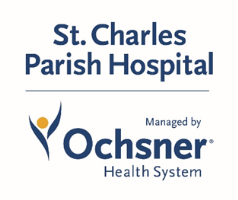 Operational StandardOperational StandardSUBJECT:Admission CriteriaISSUE DATE:REVIEWED DATE:REVISED DATE:July 2019POLICY OWNER:St. Charles Parish Hospital- Behavioral Health Unit Med/Psych Area (MPA)OPERATIONAL STANDARD NUMBER: Terrell Neal, RN, BSN, MBA CNO/COODanielle Levy, MD Medical Director Behavioral Health Unit